NOUS SOUTENIRSi vous êtes sensible au rôle et à l’importance des soins palliatifs, vous serez sensible à la pérennité de notre association.Nous comptons sur votre soutien financier Pour nous aider à concrétiser nos actions, en particulier pour la formation des bénévoles qui est fondamentale, permanente et nécessaire à notre engagement.Plus que jamais nous avons besoin de vous !💬 JALMALV-Montpellier organise régulièrement des évènements-débats, cercles de réflexion autour de la fin de vie. Pour nous soutenir et nous permettre de continuer à faire vivre ces questions, adhérez ! 👫 Les bénévoles de JALMALV-Montpellier agissent chaque jour pour que personne ne reste seul face à la mort. Adhérer, c'est soutenir leur action et s'engager à sa mesure pour une fin de vie digne ! ✊ Les associations JALMALV militent pour plus de solidarité face à la mort. En adhérant à JALMALV-Montpellier, vous ajoutez votre voix à la leur et faites entendre votre avis ! 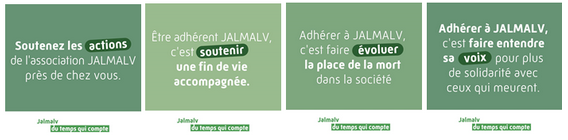 En 2023, la cotisation reste à 25 euros et fait l'objet d'un reçu fiscal.Nous vous remercions sincèrement pour Votre bienveillante solidaritéBULLETIN ADHÉSION ET/OU DON À JALMALV-MONTPELLIERNOM : ………………………………….……...…….………….. Prénom : …………...……………………….….….……......Adresse personnelle : ..………………..…………………………………………….……….……………………………………Code Postal : ……………….....………………………………. Ville : ………………………...…………………………...……Téléphone : ...……………………………………………………Mobile : ……………………………………………………..…Email :  ………………………………….………………………………………………………………………………………………….Profession/activité : ………………………………………………………………………….………………………………………En adhérent à Jalmalv-Montpellier, je reçois un code d’accès  à la partie réservée aux adhérents à partir du site internet de JALMALV-Montpellier.J’accepte  Oui    Non   MONTANT DE LA COTISATION : 25 € (Vingt-cinq euros. Règlement à joindre au bulletin d’adhésion)MONTANT DU DON : Somme en chiffres…………………………………………………………………………………Chèque à l’ordre de JALMALV-MONTPELLIERA ENVOYER à : JALMALV-MONTPELLIER - BURO CLUB - 543, Rue de la Castelle - 34070 MONTPELLIER	Vous pouvez aussi passer par le site internet : https://jalmalv-montpellier.fr/ 	Rubrique "j'adhère à l'association" via HelloAssoFait à …………………..…………............................... 			Le ………. / ………. / ……….				